                 POSİTİON PAPER         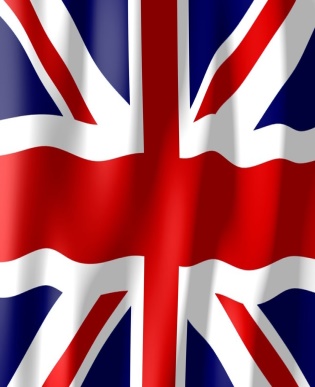 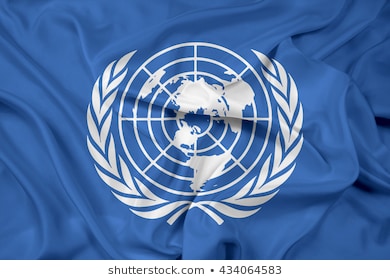 COMMİTTEE:UNEPTOPİC: Promoting the Development of Nuclear Technology as a Safe and Sustainable Energy Source of the Future, Protection of the Environment in Armed Conflicts, and the Influence of COVID-19 on the Environment. The agendas are some of the real world’s problems that have a big impact on nature which will get worse each day if it is not stopped, Delegates will be finding solutions to help nature.COUNTRY:Unıted KıngdomUnıted  Kıngdom  Is doing good work to keep the past alıve and leave a beautıful place for the future.Covid 19 has long affected the entire world badly. United Kingdom is also badly affected. We will try to defeat this virus by keeping our social distance by wearing a mask, paying attention to hygiene. Nuclear power in the UK produces 20% of the country's electricity by 2020 . There are 15 active nuclear reactors (14 Advanced Gas-cooled reactors (AGR) and one pressurized water reactor (PWR)) at seven locations in the UK. as nuclear reprocessing also plants Sellafield and Capenhurst in Urenco operated by the tails management plant (TMF). The United Kingdom established the world's first civilian nuclear program, opening a nuclear power station called Calder Hall in Windscale, England in 1956. At its peak in 1997, 26% of the country's electricity was generated from nuclear power . Several reactors have since closed, and by 2012 the share had fallen to 19%. The lifespan of older AGR reactors was extended, and probably more useful life was extended in the AGR fleet. The UK's nuclear power and conservation work continues. by continuing to produce and experiment with new things, useful things will be done for our country and the world